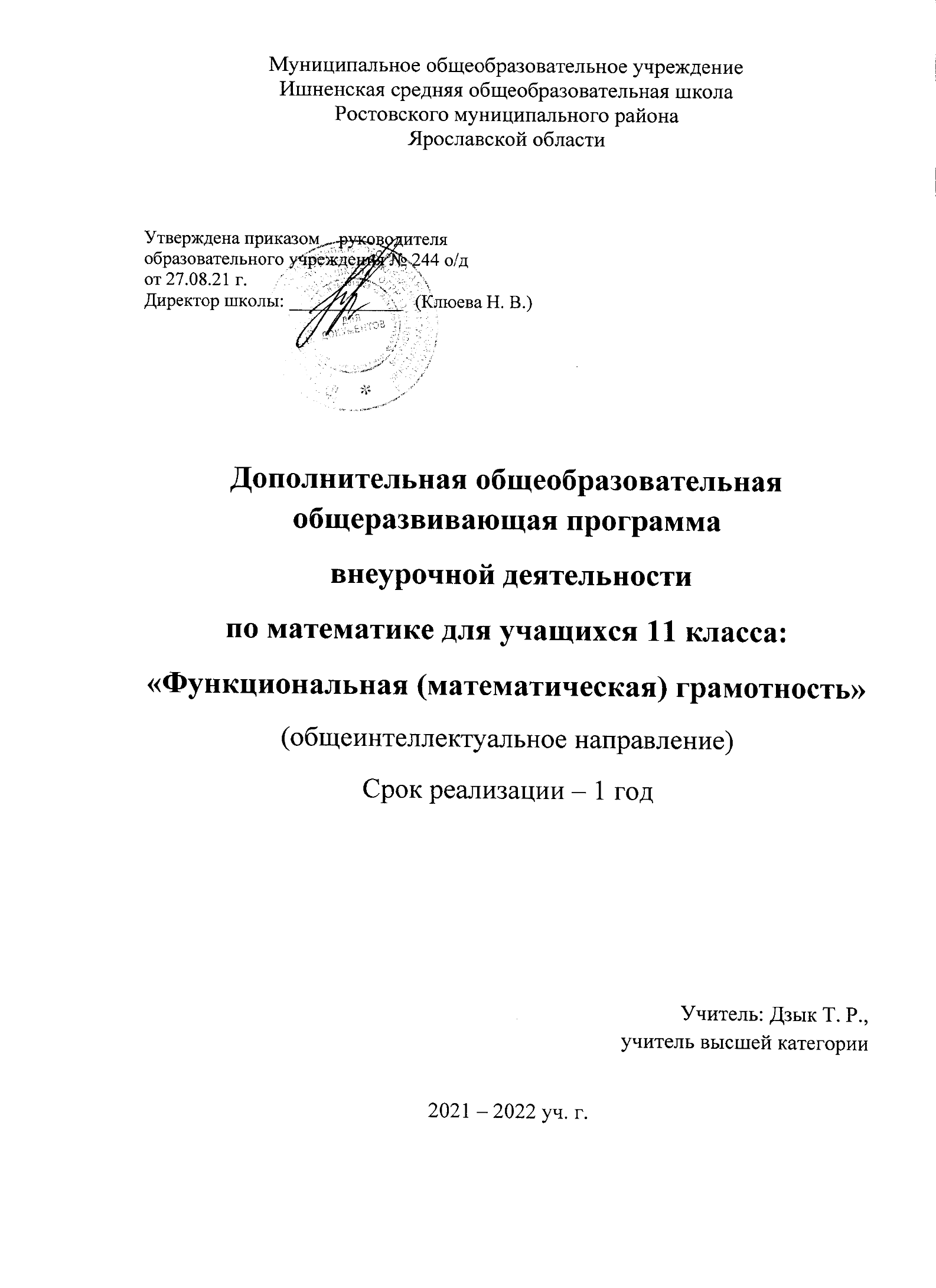 ПОЯСНИТЕЛЬНАЯ ЗАПИСКА курса «Функциональная (математическая) грамотность. Учимся для жизни» 11 классПрограмма рассчитана на 68 ч, 2 ч в неделю. Данная программа элективного курса по математике даёт возможности повторения и обобщения курса алгебры и основ анализа, коррекции знаний и ликвидации пробелов. В курсе разбирается большое количество сложных задач, которые понадобятся учащимся как при учёбе в высшей школе, так и при подготовке к ЕГЭ. Темы, предложенные этой программой, расширяют и углубляют уровень знаний, предусмотренных базовым уровнем общеобразовательной программы по алгебре и началам анализа в 10-11 классе. Задачи практической направленности помогают обучающимся понять значение изучения математики, как инструмента изучения и преобразования человеком окружающего мира.Программа 11 класса является логическим продолжением программы 10 класса.Для реализации содержания программы используетсялитература:Бунимович Е. А., Булычев В. А. Вероятность и статистика. – М.: Дрофа, 2002.Горнштейн П. И., Полонский В. Б., Якир М. С. Задачи с параметрами. - Москва-Харьков: Илекса, 1998.Макарычев Ю. Н. Алгебра: элементы статистики и теории вероятностей. 7-9 кл – М.: Просвещение, 2006.Математика (для поступающих в вузы). Составитель А. А. Тырымов. – Волгоград: Учитель, 2000.Мордкович А. Г. Алгебра и начала анализа. 10-11 кл. – М.: Мнемозина, 2005. Мордкович А. Г., Семенов П. В. События. Вероятности, Статистическая обработка данных. 7-9 кл – М.: Мнемозина, 2006.Рурукин А. Н. Пособие для интенсивной подготовки к экзамену по математике. – М.: Вако, 2006.«Геометрия. Задачи на готовых чертежах по стереометрии» 10-11 классы. Автор-составитель Г. И. Ковалёва. – Волгоград: изд. «Учитель», 2014 г.Тренировочные материалы для подготовки к ЕГЭ.https://ege.sdamgia.ru/http://alexlarin.net/https://4ege.ru/matematika/РЕЗУЛЬТАТЫ ОСВОЕНИЯ КУРСА ВНЕУРОЧНОЙ ДЕЯТЕЛЬНОСТИ.Личностные:ответственное отношение к учению, готовность и способность обучающихсясаморазвитию и самообразованию на основе мотивации к обучению и познанию;осознанный выбор и построение дальнейшей индивидуальной траектории образования на базе ориентировки в мире профессий и профессиональных предпочтений с учётом устойчивых познавательных интересов, а также на основе формирования уважительного отношения к труду, развитие опыта участия в социально значимом труде;умение контролировать процесс и результат учебной и математической деятельности;критичность мышления, инициатива, находчивость, активность при решении математических задач.Метапредметные:1) умение самостоятельно определять цели своего обучения, ставить и формулировать для себя новые задачи в учёбе, развивать мотивы и интересы своей познавательной деятельности;2) умение соотносить свои действия с планируемыми результатами, осуществлять контроль своей деятельности в процессе достижения результата, определять способы действий в рамках предложенных условий и требований, корректировать свои действия в соответствии с изменяющейся ситуацией;3) умение определять понятия, создавать обобщения, устанавливать аналогии, классифицировать, самостоятельно выбирать основания и критерии для классификации;4) умение устанавливать причинно-следственные связи, строить логическое рассуждение, умозаключение (индуктивное, дедуктивное и по аналогии) и делать выводы;5) развитие компетентности в области использования информационно-коммуникационных технологий;6) умение выдвигать гипотезы при решении задачи, понимать необходимость их проверки;7) понимание сущности алгоритмических предписаний и умение действовать в соответствии с предложенным алгоритмом.Предметные:1) осознание значения математики для повседневной жизни человека;2) развитие умений работать с учебным математическим текстом (анализировать, извлекать необходимую информацию), точно и грамотно выражать свои мысли с применением математической терминологии и символики, проводить классификации, логические обоснования;3) умение различать высказывания и иные типы   предложений, а также представлять сложные	высказывания	как	результат	операций	над	простыми высказываниями.В результате изучения курса ученик научится:успешно решать стереометрические задачи;применять метод координат для решения геометрических задач;разбираться в решении задач на банковские кредиты и вкладыразбираться в решении задач на оптимизацию;решать уравнения и неравенства различной степени сложности;решать тестовые задачи различными способами;увидит некоторые лайфхаки для решения заданий ЕГЭ.Ученик получит возможность:не теряться на экзамене при виде незнакомого материала;научиться решать задачи с модулями и параметрами;понять значимость математики для изучения и преобразования окружающей среды.ТЕМАТИЧЕСКОЕ ПЛАНИРОВАНИЕКАЛЕНДАРНО-ТЕМАТИЧЕСКОЕ ПЛАНИРОВАНИЕ (2 Ч В НЕДЕЛЮ, ВСЕГО 68 Ч)№ п/пТема Кол часовФормы работы Виды деятельности1Введение 12Решение уравнений и неравенств7Подготовка к Всероссийской олимпиаде школьниковЛекция, групповая исследовательская работа, фронтальная, индивидуальная работа, дискуссия3Текстовые задачи8Участие во Всероссийской олимпиаде школьниковЛекция, групповая исследовательская работа, фронтальная, индивидуальная работа, дискуссия4Планиметрия 6Участие в предметной неделе по математикеЛекция, групповая исследовательская работа, фронтальная, индивидуальная работа, дискуссия5Решение задач экономического содержания8Проектная деятельностьИндивидуальная работа6Стереометрия. Многогранники6Участие в предметной неделе по математикеИгровая деятельность7Производные4Исследовательская работаФронтальная работа, дискуссия8Метод координат в пространстве4Исследовательская работаФронтальная работа, дискуссия9Уравнения и неравенства. Системы уравнений и неравенств.6Лекция, групповая, индивидуальная работа, познавательная деятельность10Тела вращения811Алгебраические задачи с параметрами6Исследовательская работаПознавательная деятельность, проблемно-ценностное общениеКонсультации перед экзаменом4Групповая и индивидуальная работаИтого 68 ч№Название темыКол. часовСроки Примечание  1Правила проведения экзамена. Решение, обсуждение демонстрационного варианта ЕГЭ 2022 г108.092Повторение: решение уравнений и неравенств7Решение иррациональных уравнений и неравенств208.0915.09Решение показательных уравнений и неравенств115.09 Решение логарифмических уравнений и неравенств222.09Решение простейших тригонометрических уравнений и неравенств229.093Текстовые задачи8Задачи на движение106.10Задачи на движение по реке106.10Задачи на проценты113.10Банковские вклады, кредиты113.10Задачи на совместную работу. 120.10Задачи на смеси и сплавы120.10Задачи на прогрессии (арифметическую и геометрическую)127.10Задачи, решаемые арифметическим способом127.104Планиметрия 6Планиметрические задачи с треугольником110.11Четырёхугольники и их свойства117.11Вписанные и описанные окружности124.11Площади фигур101.12Векторы. Решение задач с помощью векторов108.12Координаты на плоскости. Решение задач с помощью координат115.125Решение задач экономического содержания8Решение задач на вклады и кредиты табличным способом110.11Решение задач на вклады и кредиты по формулам117.11Решение задач на вклады и кредиты с помощью уравнения124.11Решение задач на вклады и кредиты с дополнительными условиями вклада101.12Задачи на оптимизацию408.12, 15.12, 22.12II полугодие6Стереометрия. Многогранники 6Правильная треугольная и четырехугольная призма112.01Правильная шестиугольная призма112.01Прямая и наклонная призма119.01Правильная треугольная и четырехугольная пирамида119.01Правильная шестиугольная пирамида126.01Усеченная пирамида126.017Производные4Производные. Геометрический и физический смысл производной. Применение производной к исследованию функций. Наибольшее и наименьшее значения функции на отрезке.02.02, 09.028Метод координат в пространстве4Нахождение координат вершин многогранников. Длина ребра многогранника. Расстояние между элементами многогранника216.02Угол между векторами. Угол между плоскостями202.039Уравнения и неравенства. Системы уравнений и неравенств.6 Общие методы решения уравнений. Различные виды уравнений.209.03Уравнения с модулями216.03Решение неравенств с одной переменной. Различные виды неравенств. Неравенства с модулями223.0310Тела вращения8Цилиндр. Площадь боковой и полной поверхности цилиндра206.04Конус. Усеченный конус.  Площадь поверхности213.04Сфера. Площадь поверхности сферы220.04Вписанные и описанные фигуры227.0411Алгебраические задачи с параметрами6Обобщение: что такое задача с параметрами. Аналитический подход. Выписывание ответа в задачах с параметрами204.05Задачи с модулями и с параметрами. Метод интервалов в задачах с параметрами211.05Замена в задачах с параметрами. Метод разложения в задачах с параметрами218.05Консультации перед экзаменом4Май Итого 68 ч